О внесении изменений в постановление администрации Яльчикского района от 17 мая  2017 года № 455 В частичное изменение постановления администрации Яльчикского района от 17 мая 2017 года № 455  «Об  утверждении комиссии по предупреждению и ликвидации чрезвычайных ситуаций, обеспечению пожарной безопасности  Яльчикского района» администрация Яльчикского района п о с т а н о в л я е т:Пункт 2 изложить в следующей редакции:     «2.Утвердить новый состав комиссии по    предупреждению и   ликвидациичрезвычайных ситуаций, обеспечению пожарной   безопасности   Яльчикскогорайона в следующем составе:      Миллин Н.П. - глава администрации Яльчикского района, председатель комиссии;      Левый Л.В. – первый заместитель главы администрации - начальник отдела образования и молодежной политики администрации Яльчикского района,   заместитель председателя комиссии;       Григорьев В.Н. - начальник пожарной части № 44 по охране села Яльчики КУ «Чувашская республиканская противопожарная служба»  ГКЧС Чувашии», секретарь комиссии (по согласованию);      Рыбкин В.М. - начальник отдела специальных программ администрации Яльчикского района,  секретарь комиссии.      Члены комиссии:      Сайкин А.Н. – начальник  отделения надзорной деятельности и ПР Яльчикского района ГУ МЧС России по Чувашской Республике (по согласованию);      Тремасов П.И. - начальник отдела сельского хозяйства администрации Яльчикского района;       Петров Н.П. – начальник отдела капитального строительства и ЖКХ администрации Яльчикского района;       Соколова С.И. - ведущий специалист-эксперт отдела   специальных программ администрации Яльчикского района;      Карабурнашев А.Н. –   заместитель начальника   отдела полиции по Яльчикскому району МО МВД РФ «Комсомольский» (по согласованию);      Уркова Н.В. - главный врач  БУ ЧР «Яльчикская центральная районная больница» Министерства здравоохранения Чувашской Республики (по согласованию);      Алюкин А.М. – заместитель начальника центра ЛТУ Яльчикский МЦТЭТ г.Канаш филиала в Чувашской Республике ПАО «Ростелеком»  (по согласованию);      Хушкин Ю.Н. – начальник Яльчикского районного электрических сетей южного производственного отделения филиала  ОАО  «МРСК Волги» - «Чувашэнерго» (по согласованию);      Львова А.М.- начальник Яльчикского газового участка филиала ОАО «Газпром газораспределение Чебоксары» в г.Канаше (по согласованию);      Нягин А.В.- директор ООО «Стройэнергосервис» (по согласованию);      Николаева И.Н. - начальник БУ ЧР «Яльчикская районная станция по борьбе с болезнями животных» (по согласованию);      Сядуков В.В. – директор ООО ДПМК «Яльчикское» (по согласованию);      Амасев Ю.В. – генеральный директор ООО «Спутник–1» (по согласованию)».      2. Настоящее постановление вступает в силу со дня  его подписания.Глава администрацииЯльчикского района                                                                                 Н.П.Миллин	Чӑваш РеспубликиЕлчӗк районӗЕлчӗк районадминистрацийӗЙЫШӐНУ   2019  апрелĕн  11 -мĕшĕ № 263Елчӗк ялӗ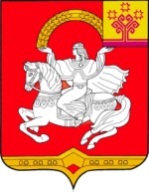 Чувашская  РеспубликаЯльчикский районАдминистрацияЯльчикского районаПОСТАНОВЛЕНИЕ« 11» апреля  2019 г. № 263село Яльчики